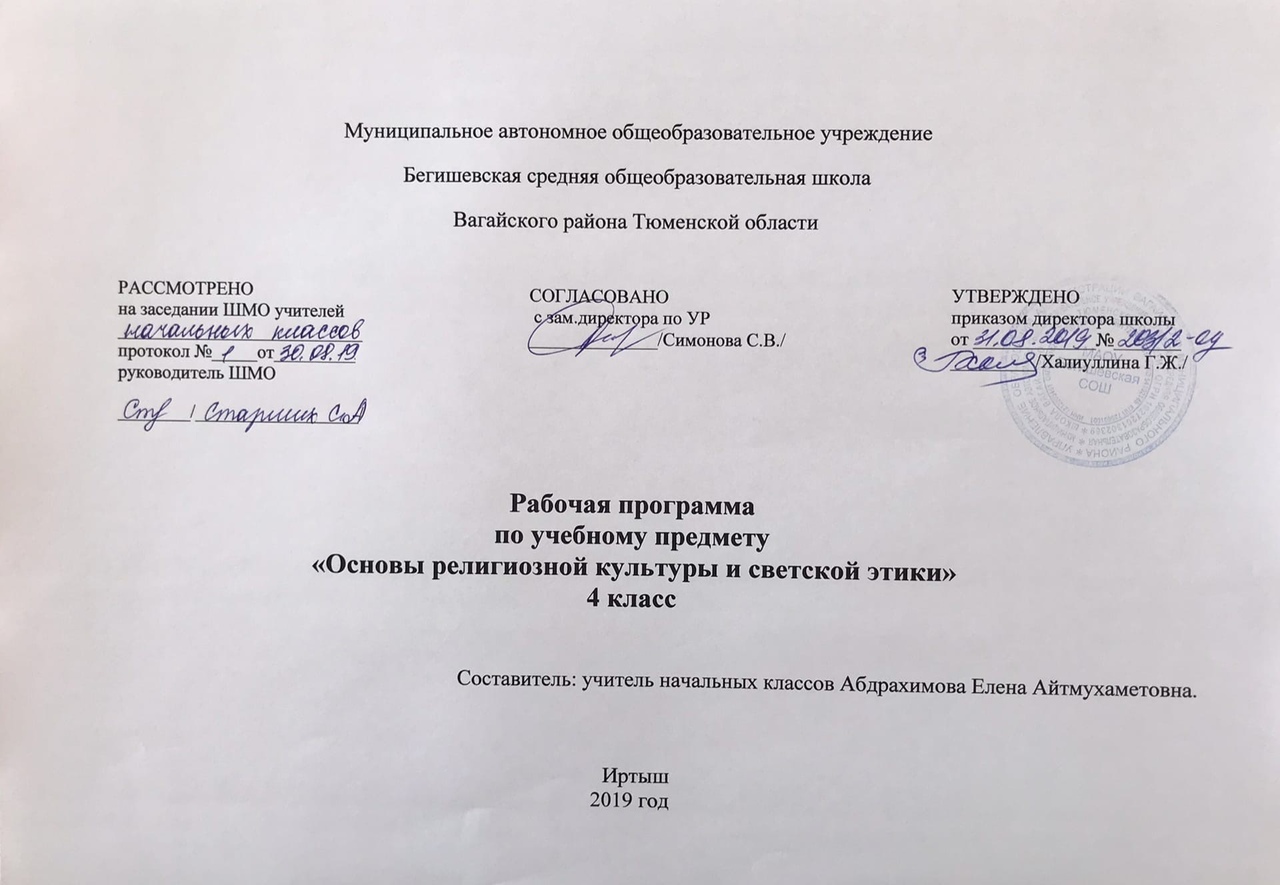 Планируемые результаты освоения учебного предметаВ области познавательных универсальных учебных действий обучающиеся получат возможность совершенствовать: • умения работы с информацией, осуществления информационного поиска для выполнения учебных заданий; • навыки смыслового чтения текстов различных стилей и жанров; • логические действия анализа, синтеза, сравнения, обобщения, классификации, установления аналогий и причинно-следственных связей, построения рассуждений, отнесения к известным понятиям. В области коммуникативных универсальных учебных действий обучающиеся получат возможность:• совершенствовать умения в различных видах речевой деятельности и коммуникативных ситуациях; • адекватно использовать речевые средства и средства информационно-коммуникационных технологий для решения различных коммуникативных и познавательных задач; • совершенствовать умения осознанного построения речевых высказываний в соответствии с задачами коммуникации; • формировать готовность слушать собеседника и вести диалог, признавать возможность существования различных точек зрения и права каждого иметь свою собственную; • совершенствовать умения излагать собственное мнение и аргументировать свою точку зрения, интерпретацию и оценку событий, явлений и фактов. В области регулятивных универсальных учебных действий обучающиеся получат возможность: • совершенствовать способность понимания и сохранения целей и задач учебной деятельности; поиска оптимальных средств ее достижения; • формировать и совершенствовать умения планировать, контролировать и оценивать учебные действия в соответствии с поставленной задачей и условиями ее реализации; • определять и находить наиболее эффективные способы достижения результата; вносить соответствующие коррективы в процесс их реализации на основе оценки и учета характера ошибок; понимать причины успеха/неуспеха учебной деятельности; • совершенствовать организационные умения в области коллективной деятельности, умения определять общую цель и пути ее достижения, умения договариваться о распределении ролей в совместной деятельности; адекватно оценивать собственное поведение и поведение окружающих. В области личностных универсальных учебных действий обучающиеся получат возможность: • формировать основы российской гражданской идентичности, развивать чувство гордости за свою Родину; • формировать образ мира как единого и целостного при разнообразии культур, национальностей, религий;• развивать доверие и уважение к представителям разных народов и вероисповеданий, уважительное и бережное отношение к их культуре; • развивать самостоятельность и ответственность за свои поступки на основе представлений о нравственных нормах и общечеловеческих ценностях, социальной справедливости и свободе; • развить этические чувства как регулятор морального поведения; • воспитывать доброжелательность и эмоционально-нравственную отзывчивость, понимание и сопереживание; • развивать начальные формы регуляции собственных эмоциональных состояний и рефлексии; • развивать навыки сотрудничества со взрослыми и сверстниками в различных социальных ситуациях, умение не создавать конфликты, искать компромиссы в спорных ситуациях и договариваться о конструктивном решении спорных вопросов; • развивать мотивацию к продуктивной созидательной деятельности; • формировать бережное отношение к материальным и духовным ценностям.В области предметных:Раздел 1. Введение в предмет. Обучающиеся узнают: что такое философия и этика, что они изучают, на какие вопросы стремятся ответить. В чем и как выражается мудрость, накопленная человечеством за тысячелетия. Какие «вечные» вопросы волнуют человечество с древности и до нашего времени. Что такое мораль и нравственность, как они связаны с этикой. Какое значение имеютмораль и нравственность в жизни человека. Какие традиции отношения к Родине исторически существуют в российском обществе. Что такое «малая родина» и какую роль она играет в становлении человека. Какие этические правила нашли отражение в мифах, легендах и сказках разных народов. Какие этические представления были у наших предков во времена Древней Руси. Обучающиеся получат возможность научиться: применять понятия «этика», «мораль», «нравственность» для описания и анализа фактического материала; соотносить этические правила, содержащиеся в учебных и литературных текстах, с явлениями и фактами действительности; сопоставлять тексты на основе общих этических идей. Раздел 2. Человек и мир. Обучающиеся узнают: какой смысл люди вкладывали в понятия «добро» и «зло» в разные эпохи и в разных культурах; как проявляются добро и зло в жизни человека. Что называется добродетелями и пороками, как они связаны с понятиями «добро» и «зло». Как добродетели и пороки влияют на жизнь человека и его взаимоотношения с другими людьми. Кто такой Конфуций и в чем заключается его учение о добродетелях благородства и справедливости. Как в разные эпохи люди отвечают на вопрос о смысле жизни. Что такое ценности с точки зрения этики. Почему жизнь человека – это самая большая ценность. Чему учит этика буддизма и кто такой Будда. Что такое совесть и что значит «жить по совести». Обучающиеся получат возможность научиться: различать зло и добро и их проявления в жизни; оценивать с помощью этих понятий явления и факты действительности; различать добродетели и пороки, оценивать их значение в собственной жизни; применять полученные этические знания для самоанализа и самооценки. Раздел 3. Человек в мире людей. Обучающиеся узнают: что такое толерантность и как проявляются в жизни уважительные отношения между людьми. Что такое конфликт и какие существуют способы разрешения конфликтных ситуаций. Какими этическими правилами регулируются отношения людей в семье. Какими этическими правилами регулируются дружеские отношения между людьми. Что такое этикет, какие существуют правила этикетаи почему их необходимо соблюдать. Как поступать бескорыстно и в чем может проявляться сострадание к другому человеку. О том, что такое нравственный выбор; как и почему люди совершают его. Что такое подвиг и во имя чего люди совершают подвиги. Кто из наших предков и современников достоин уважения и памяти. Какие героические страницы нашей истории мы всегда должны помнить. Что означает свобода человека и за что человек несет ответственность. Что такое ответственность и в чем она может проявляться. Что такое заповеди и почему они являются нравственным законом для людей. О нравственных основах иудаизма, христианства и ислама. Обучающиеся получат возможность научиться: применять этические нормы в общении с другими людьми; применять этикетные нормы в повседневной жизни.Раздел 4. Твой нравственный выбор. Обучающиеся узнают: что такое духовные ценности и какую роль они играют в жизни людей. Что такое самосовершенствование и что значит «работать над собой». Какие существуют права ребенка и как эти права защищаются Конституцией Российской Федерации. Обучающиеся получат возможность научиться: применять знания о правах ребенка в повседневной жизни; с помощью этических норм регулировать собственное поведение; определять для себя перспективы личностного роста.Содержание учебного предметаРаздел 1. Введение в предметРоссия – наша Родина. Отношение к Родине. Малая родина. Мудрость, собранная веками. Мудрость и истина. Притчи – источник мудрости. Басни Эзопа. Этика. Мораль. Нравственность. Аристотель и Цицерон о морали и нравственности. Этические нормы и правила. Этика в древности. Мифы, сказки, легенды как источник первых этических представлений. Высказывания греческих, римских, египетских мудрецов о человеке и законах человеческого общежития; «законы Ману». Нравственное воспитание подрастающего поколения в Древней Греции. Этические традиции Древней Руси. «Поучение» Владимира Мономаха. «Поучение» Серапиона Владимирского. Идеал человека в представлении древнерусских мыслителей.Раздел 2. Человек и мирДобро и зло – основополагающие понятия этики. Проявления добра и зла в жизни и душе человека. Качества и поступки, в которых проявляют себя добро и зло. Добродетели и пороки. Учение Аристотеля о добродетелях. Нравственные добродетели, их воспитание и развитие. Добродетели благородства и справедливости. Учение Конфуция как этическая система. Гуманность и благопристойность. Понятия «благородный муж» и «низкий человек». Смысл и ценность человеческой жизни. Ответы на вопрос о смысле жизни. Сохранение и поддержание жизни и здоровья – обязанность человека перед собою и обществом. Представления о достойной жизни. Этическое учение Л.Н. Толстого. Истинные и ложные ценности в жизни человека. Умение различать истинные и ложные ценности. Совесть и ее значение для человека и его взаимоотношений с обществом. Совесть и стыд. Понятие «жить по совести». Буддизм, нравственные основы буддийской религии. Будда.Раздел 3. Человек в мире людей Терпимость и толерантность. Представления о многообразии человеческих типов, характеров, точек зрения, образа жизни. Представления о необходимости уважительного отношения между людьми. Конфликт и способы его разрешения этическими средствами. Человек в семье. Значение семьи в жизни человека. Права и обязанности детей и родителей в семье. Этические основы семьи. Ценности, объединяющие семью. Дружба и ее роль в жизни человека. Этические основы дружбы. Любовь с точки зрения этики. Нравственные основы любви. Представления о любви как основе человеческой жизни. Этикет. Представления об этикете и этикетные обычаи разных народов и в разные времена. Этикет в современном мире. Представления о необходимости соблюдения этикетных норм и правил. Милосердие и благотворительность. Прощение как важная составляющая милосердия. Умение прощать и сострадать. Формы благотворительности. Волонтерское движение и благотворительные организации в современном мире.Свобода и ответственность. Личная свобода и ее границы. Ответственность человека за себя и других людей. Нравственный выбор. Януш Корчак – врач, писатель, педагог. Подвиг. Подвиг в военное и мирное время. Героические страницы в истории России. Государственные награды. Заповеди как древнейший нравственный закон человеческой жизни. Содержание и этический смысл Десяти заповедей. Иудаизм, нравственные основы иудейской религии. Пророк Моисей. Христианство, нравственные основы христианской религии. Иисус Христос и его учение. Ислам, нравственные основы ислама. Пророк Мухаммед.Раздел 4. Твой нравственный выбор Духовные ценности и их значение в жизни людей. Самосовершенствование и его значение для развития человеческой личности. Цели в жизни человека и пути их достижения. Самоопределение человека. Этика в повседневной жизни. Мотивы человеческих поступков. Золотое правило нравственности и его значение. Представления о выборе жизненного пути, о нравственных и безнравственных поступках. Права детей, Конвенция о правах ребенка. Права и обязанности. Знание прав и обязанностей как обязательное условие жизни человека в современном мире. Календарно-тематическое планирование№ урокаНаименование разделов и темы уроковКол-во часов1Раздел 1. Введение в предмет (5 часов)Россия – наша Родина12Мудрость, собранная веками13Этика. Мораль. Нравственность14Этика в древности. Мифы, сказки, легенд15Этика Древней Руси16Раздел 2. Человек и мир (8 часов).Добро и зло17Добродетели и пороки18Добродетели благородства и справедливости19Смысл и ценность жизни110Ценности человеческой жизни111Человеческая жизнь как высшая ценность112Для чего живет человек113Совесть114Раздел 3. Человек в мире людей (12 часов).Толерантность	115-16Человек в семье217О дружбе118Этикет119-20Милосердие и благотворительность221Януш Корчак – врач, писатель, педагог122-23В жизни всегда есть место подвигу224Свобода и ответственность125Заповеди – нравственные законы126Заповеди любви127Еще о законах человеческого общежития128Раздел 4. Твой нравственный выбор (7 часов).Духовные ценности129-30О самосовершенство-вании231Этика для себя132Твои права или Конвенция о правах ребенка133Что должны знать дети о правах и законе134Твой багаж в дорогу жизни1